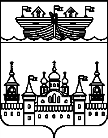 АДМИНИСТРАЦИЯ Р.П. ВОСКРЕСЕНСКОЕВОСКРЕСЕНСКОГО МУНИЦИПАЛЬНОГО РАЙОНАНИЖЕГОРОДСКОЙ ОБЛАСТИПОСТАНОВЛЕНИЕ19.декабря  2019 года 	№ 157О формировании муниципального задания на 2020 год и плановый период 2021 и 2022 годовВ соответствии с подпунктом а пункта 4 раздела 2 Положения о формировании муниципального задания на оказание муниципальных услуг (выполнение работ) в отношении муниципальных учреждений Воскресенского муниципального района Нижегородской области и финансовом обеспечении выполнения муниципального задания, утвержденного постановлением администрации Воскресенского муниципального района Нижегородской области от 16 декабря 2015 года № 1216 «О формировании муниципального задания на оказание муниципальных услуг (выполнение работ) в отношении муниципальных учреждений Воскресенского муниципального района Нижегородской области и финансовом обеспечении выполнения муниципального задания», постановлением администрации р.п. Воскресенское Воскресенского муниципального района Нижегородской области от 01 апреля 2013 года № 47 «О создании Муниципального казенного учреждения культуры  «Калинихинский  сельский Дом культуры» и в связи с тем, что МКУК «Калинихинский СДК»  подведомственное администрации р.п. Воскресенское  Воскресенского муниципального района Нижегородской области является казенным учреждением администрация р.п.Воскресенское постановляет:1.Муниципальное задание на 2020 год и плановый период 2021 и 2022 годов для подведомственного учреждения МКУК «Калинихинский СДК» не формировать.2. Настоящее постановление вступает в силу со дня подписания.3. Контроль  за выполнением настоящего постановления оставляю за собой.Глава  администрации  							А.В.Гурылев